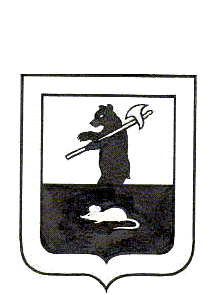 АДМИНИСТРАЦИЯ ГОРОДСКОГО ПОСЕЛЕНИЯ МЫШКИНПОСТАНОВЛЕНИЕг. Мышкин05.04.2020                                                                № 63О назначении публичных слушаний по отчёту об исполнении бюджетагородского поселения Мышкин за 2020 год     В соответствии с Федеральным законом от 06.10.2003 № 131-ФЗ «Об общих принципах организации местного самоуправления в Российской Федерации», решением Муниципального Совета городского поселения Мышкин от 29.06.2016 № 19 «Об утверждении Положения о бюджетном процессе в городском поселении Мышкин»,ПОСТАНОВЛЯЕТ:1. Назначить по инициативе Главы городского поселения Мышкин публичные слушания по обсуждению прилагаемого Отчета об исполнении бюджета городского поселения Мышкин за 2020 год с участием граждан и представителей общественности.2. Провести публичные слушания 7 мая 2021 года в 14 часов 00 минут по адресу: г. Мышкин, ул. Карла Либкнехта, д.40 (здание Администрации городского поселения Мышкин).3. Назначить ответственным за подготовку и проведение публичных слушаний заместителя Главы Администрации городского поселения Мышкин Кошутину А.А.4. Установить, что для учета предложений по Отчету об исполнении бюджета городского поселения Мышкин за 2020 год, жителями городского поселения Мышкин до 7 мая 2021 года могут быть направлены письменные обращения в Администрацию городского поселения Мышкин (путем их передачи или направления по почте) по адресу: г. Мышкин, ул. Карла Либкнехта, д. 40. Письменное обращение гражданина должно содержать его фамилию, имя, отчество, адрес места жительства и предложение или замечание по Отчету об исполнении бюджета городского поселения Мышкин за 2020 год. Лица, направившие предложения и замечания, вправе отозвать их до начала обсуждения Отчета об исполнении бюджета городского поселения Мышкин за 2020 год. Также граждане могут свои обращения по Отчету предоставить в Администрацию через официальный сайт Администрации городского поселения Мышкин - gorodmyshkin.ru. Предложения и замечания рассматриваются при публичном обсуждении Отчета об исполнении бюджета городского поселения Мышкин за 2020 год, учитываются при подготовке протокола публичных слушаний и заключения о результатах публичных слушаний.Порядок участия граждан в обсуждении Отчета об исполнении бюджета городского поселения Мышкин за 2020 год: жители городского поселения Мышкин могут лично участвовать в обсуждении Отчета об исполнении бюджета городского поселения Мышкин за 2020 год 7 мая 2021 года в 14 часов по адресу: г. Мышкин, ул.  Карла Либкнехта, д. 40 (здание Администрации городского поселения Мышкин).5. Ведущему специалисту Администрации городского поселения Мышкин Пшеничной Ю.В. выполнить необходимые мероприятия по проведению публичных слушаний.          6. Опубликовать настоящее постановление и Отчет об исполнении бюджета городского поселения Мышкин за 2020 год в газете «Волжские зори» и разместить на официальном сайте Администрации городского поселения Мышкин в сети Интернет.7. Контроль за исполнением настоящего постановления оставляю за собой.8. Настоящее постановление вступает в законную силу после его опубликования. Глава городского поселения Мышкин              	                                                     Е.В. Петров